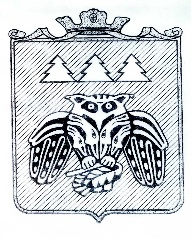 ПОСТАНОВЛЕНИЕадминистрации муниципального образованиямуниципального района «Сыктывдинский»«Сыктывдiн» муниципальнöй районынмуниципальнöй юкöнсаадминистрациялöнШУÖМот 6 февраля 2017 года    					                          № 2/117Об организации работы по проведению районного смотра- конкурса на лучшее содержание, благоустройство и озеленение территории муниципального района «Сыктывдинский»Руководствуясь пунктом 5 статьи  21 Федерального закона от 5 апреля 2013 года  № 44 – ФЗ «О контрактной системе в сфере закупок товаров, работ, услуг для обеспечения государственных и муниципальных нужд», администрация муниципального образования муниципального района «Сыктывдинский»ПОСТАНОВЛЯЕТ:1.Утвердить положение о проведении районного смотра - конкурса на лучшее содержание, благоустройство и озеленение территории муниципального района «Сыктывдинский» согласно приложению 1.2.Утвердить состав комиссии по проведению районного смотра - конкурса на лучшее содержание, благоустройство и озеленение территории муниципального района «Сыктывдинский» согласно приложению 2.3.Рекомендовать главам сельских поселений провести аналогичные смотры-конкурсы; 4.Рекомендовать управляющим компаниям оказывать содействие главам сельских поселений в содержании МКД, придомовых территорий в санитарной очистке территорий сельских поселений.5.Контроль за исполнением настоящего постановления возложить на заместителя руководителя администрации муниципального района (А.И. Федюнева).6. Настоящее постановление вступает в силу со дня его официального опубликования.	Руководитель администрации  муниципального района	                             	                                                О.А. ЛажаневПриложение 1к постановлению администрации МО МР «Сыктывдинский» от 6 февраля 2017 года № 2/117ПОЛОЖЕНИЕ«О проведении смотра-конкурса на лучшее содержание, благоустройствои озеленение территории муниципального района «Сыктывдинский»I. Общие положения1.1. Целью смотра-конкурса является повышение уровня благоустройства, санитарного, архитектурного и эстетического состояния территории муниципального района «Сыктывдинский», сохранность дворовых территорий.1.2. Задачи смотра-конкурса:- привлечение внимания населения, предприятий, организаций, учреждений района к вопросам благоустройства; - воспитание бережного отношения к жилищному фонду, гражданским, придомовым участкам, оборудованию и содержанию улиц, дворов, подъездов, балконов, объектов малых архитектурных форм; - повышение ответственности жителей за внешний вид территорий частного сектора; - озеленение прилегающих территорий жилых домов, административных зданий и производственных объектов;- улучшение эстетического вида населенных пунктов, улиц, дворов.1.3. В смотре-конкурсе могут принять участие жильцы и собственники частного сектора и многоквартирных домов, коллективы предприятий, организаций, учреждений, администрации сельских поселений, индивидуальные предприниматели, ТОСы, общественные советы.1.4. Смотр-конкурс проводится по следующим номинациям:- Двор образцового содержания — среди владельцев и жителей многоквартирных домов;- Частная усадьба — среди владельцев и жителей индивидуальных жилых домов;- Лучшая организация по благоустройству на подведомственной территории — среди предприятий, организаций, учреждений;- Самый чистый подъезд – среди владельцев и жителей квартир в подъездах многоквартирных домов;- Открытие года — интересный объект, выгодно отличающийся от остальных объектов;- «Лучшее сельское поселение».1.5. Смотр-конкурс проводится в два этапа:I этап – поселенческий (по номинациям Двор образцового содержания, Частная усадьба, Самый чистый подъезд, Открытие года, Лучшая организация по благоустройству на подведомственной территории — среди предприятий, организаций, учреждений): с 24 января по 24 декабря 2017 года - сбор конкурсных материалов;с 25 по 29 декабря 2017 года – подведение итогов и отправка материалов в районную комиссию.II этап – районный: с 8 по 20 января 2018 года - оценка конкурсных материалов благоустройства объектов. 24 января 2018 года - подведение итогов и награждение. 1.6. Номинация «Лучшее сельское поселение» оцениваются районной комиссией. 1.7. Призовые места определяются в каждой номинации по количеству набранных баллов. В каждой номинации, кроме номинации «Открытие года», определяются три призовых места. В номинации «Открытие года» предусмотрено одно призовое место. 1.8. Для организации и контроля за проведением смотра-конкурса, подведения итогов создается конкурсная комиссия при администрации МР «Сыктывдинский».II. Организация проведения смотра-конкурса2.1. Смотр-конкурс проводится администрацией МР «Сыктывдинский».2.2. Первоначально заявка об участии в конкурсе (приложение к Положению), конкурсные материалы предоставляются в администрации сельских поселений (заявка в срок до 30 мая 2017 года, конкурсные материалы в срок до 24 декабря 2017 года). После подведения итогов поселенческого этапа конкурсные материалы направляются в конкурсную комиссию при администрации МР «Сыктывдинский»  в срок до 29 декабря 2017 года в отдел по работе с Советом и сельскими поселениями администрации района по адресу: 168220 Республика Коми, с. Выльгорт, ул. Д.Каликовой, д. 62, - или на электронный адрес syktyvdin.press@mail.ru с пометкой «Конкурс по благоустройству».Конкурсные материалы могут предоставляться в конкурсную комиссию в виде текстовых, фото- и видеоматериалов.2.3. Конкурсная комиссия формируется из заместителя руководителя администрации района, представителей районного Комитета по охране окружающей среды, районного Совета ветеранов, депутатов Совета района, общественников.Персональный состав конкурсной комиссии утвержден руководителем администрации муниципального района.2.3. Конкурсная комиссия:- доводит до населения, руководителей предприятий, организаций, учреждений условия проведения смотра-конкурса;- оказывает необходимую разъяснительную работу участникам конкурса; - осуществляет сбор конкурсных материалов;- рассматривает предоставленные материалы, а также производит осмотр объектов в натуре;- осуществляет проведение конкурса и подведение его итогов.III. Критерии оценки состояния конкурсных объектов3.1. Номинация «Двор образцового содержания»:внешний вид жилых домов: состояние подъездов и фасадов зданий; благоустройство дворовой территории: устройство клумб, цветников; посадка деревьев и кустарников; наличие и состояние скамеек, беседок;качественное состояние дворовой территории и содержание ее в надлежащем состоянии.Подведение итогов по номинации проводится по пятибалльной системе.3.2. Номинация «Частная усадьба»:- эстетический вид индивидуального жилого дома;- содержание фасадов жилого дома и хозяйственных построек;- благоустройство и озеленение земельного участка (дорожки, площадки; посадка декоративных деревьев и кустарников, устройство газонов и цветников, установка малых архитектурных форм);- санитарное содержание прилегающей территории.Подведение итогов по номинации проводится по пятибалльной системе.3.3. Номинация «Лучшая организация по благоустройству на подведомственной территории»:эстетическое состояние фасадов, обновление их цветового решения, наличие вывески;завершённость благоустройства прилегающих территорий, обновление бордюрного камня, плиточного и асфальтового покрытия пешеходных связей, устройство газонов и цветников;освещение территорий предприятий или организаций;своевременная уборка подведомственной территории;посадка деревьев и кустарников (в том числе выполнение компенсационных посадок после удаления объектов растительного мира);Подведение итогов по номинации проводится по пятибалльной системе.3.4. Номинация «Самый чистый подъезд»:эстетический вид внутри и снаружи подъезда;санитарное состояние подъезда;надлежащая освещенность входа в подъезд, лестничных площадок;исправность оконных и дверных блоков в подъезде, сохранность лестничных перил, почтовых ящиков, наличие номерных знаков на входных дверях квартир;озеленение внутри подъезда.Подведение итогов по номинации проводится по пятибалльной системе.3.5. Номинация «Открытие года»:конкурсная комиссия имеет право выделить интересный объект, предоставленный на смотр-конкурс впервые и выгодно отличающийся от остальных конкурсных объектов проявлением новаторских идей, творческой инициативы жителей в композиционном, эстетическом оформлении объекта.Подведение итогов по номинации проводится по пятибалльной системе.3.6. Номинация «Лучшее сельское поселение»:- Опрятный вид фасадов зданий, строений и сооружений;- Техническое состояние жилищного фонда и территорий, прилегающих к домам, в надлежащем противопожарном состоянии, чистоте и порядке;- Наличие номерных знаков и табличек с названиями улиц на зданиях, строениях и сооружениях;- Наличие газонов, клумб, зеленых насаждений и цветников; содержание их в ухоженном состоянии;- Наличие и содержание в чистоте площадок для контейнеров и урн под твердые бытовые отходы;- Наличие малых архитектурных форм, мест отдыха, скамеек;- Освещенность сельского поселения, наличие фонарей на улицах;- Очистка, содержание внутрипоселковых проездов;- Скашивание борщевика;- Противоклещевая обработка мест массового скопления граждан;- Ликвидация несанкционированных свалок;- Отлов беснадзорных и безхозяйных животных;- Снос аварийных построек, в том числе бесхозяйных;- Состояние придомовых территорий частных подворий, многоквартирных домов, организаций и предприятий, торговых точек и магазинов, объектов социальной сферы;- Обустройство остановочных комплексов;- Наличие новогодней елки, украшений;- Наличие снежных городков;- Наличие новогоднего убранства на учреждениях и прилегающих территориях;- Наличие и состояние детских, спортивных сооружений и их безопасность для детей;- Внешний вид заборов частных подворий, многоквартирных домов, организаций и предприятий, торговых точек и магазинов, объектов социальной сферы;- Внешние оформление населенных пунктов (единая стилистика). IV. Финансирование смотра-конкурса4.1. Финансирование мероприятий, связанные с награждением победителей смотра-конкурса, осуществляется на основании постановления руководителя администрации муниципального района.4.2. Победители конкурса награждаются дипломами руководителя администрации муниципального района «Сыктывдинский» и денежными вознаграждениями.V. Подведение итогов смотра-конкурса5.1. Подведение итогов смотра-конкурса осуществляется в срок до 24 января 2018 года.5.2. Решение конкурсной комиссии о подведении итогов смотра-конкурса считается  правомерным, если в заседании принимаются участие не менее двух третей ее членов. Решение принимается открытым голосованием по каждому претенденту простым большинством голосов. При равном количества “за” и “против” голос председателя является решающим.5.3. Решение комиссии оформляется протоколом, который подписывается всеми членами конкурсной комиссии, принимавшими участие в заседании.5.4. По итогам смотра-конкурса победители награждаются дипломами и призами администрации района. 5.5. Итоги конкурса освещаются на сайте администрации района, в газете «Наша жизнь». Приложение 2к постановлению администрации МО МР «Сыктывдинский» от 6 февраля 2017 года № 2/117СОСТАВконкурсной комиссии для организации и контроля за проведением, подведения итогов смотра-конкурса на лучшее содержание, благоустройство и озеленение территории муниципального района «Сыктывдинский» 1. Федюнева Алена Ивановна – заместитель руководителя администрации муниципального района, председатель комиссии.2. Королева Ольга Ивановна – главный специалист отдела по работе с Советом и сельскими поселениями администрации района, секретарь комиссии.Члены комиссии:3. Савинова Светлана Стефановна – глава муниципального района – председатель Совета муниципального района.4. Попов Олег Вячеславович – заместитель руководителя администрации муниципального района.Боброва Елена Борисовна – начальник отдела по работе с Советом и сельскими поселениями. Крутова Татьяна Альбертовна – председатель Совета женщин Сыктывдинского района (по согласованию).Ватаманова Галина Ивановна – руководитель Сыктывдинского филиала Общественной приемной Главы РК (по согласованию).Голомидова Елена Владиславовна – руководитель Сыктывдинского районного комитета по охране окружающей среды. Полина Галина Аркадьевна – председатель Совета ветеранов Сыктывдинского района (по согласованию).Приложение к Положению «О проведении смотра-конкурса на лучшее содержание, благоустройство и озеленение территории муниципального района «Сыктывдинский»ЗАЯВКАна участие в смотре-конкурсе на лучшее содержание, благоустройство и озеленение территории муниципального района «Сыктывдинский»В администрацию МР «Сыктывдинский»Прошу зарегистрировать и допустить как участника смотра-конкурсаПриложение: ______________________________________________________(текстовые, фото- и видеоматериалы)________________________________________________________________________________________________________________________________________________________________________________________________________________________«___» _____________ 2017 год                                      _____________________(подпись заявителя - частного лицаили руководителя организации)Заявитель (Ф.И.О. частного лица или наименование организации)Адрес объекта, заявленного на участие в смотре-конкурсеНоминацияКонтактный телефонАдрес электронной почты